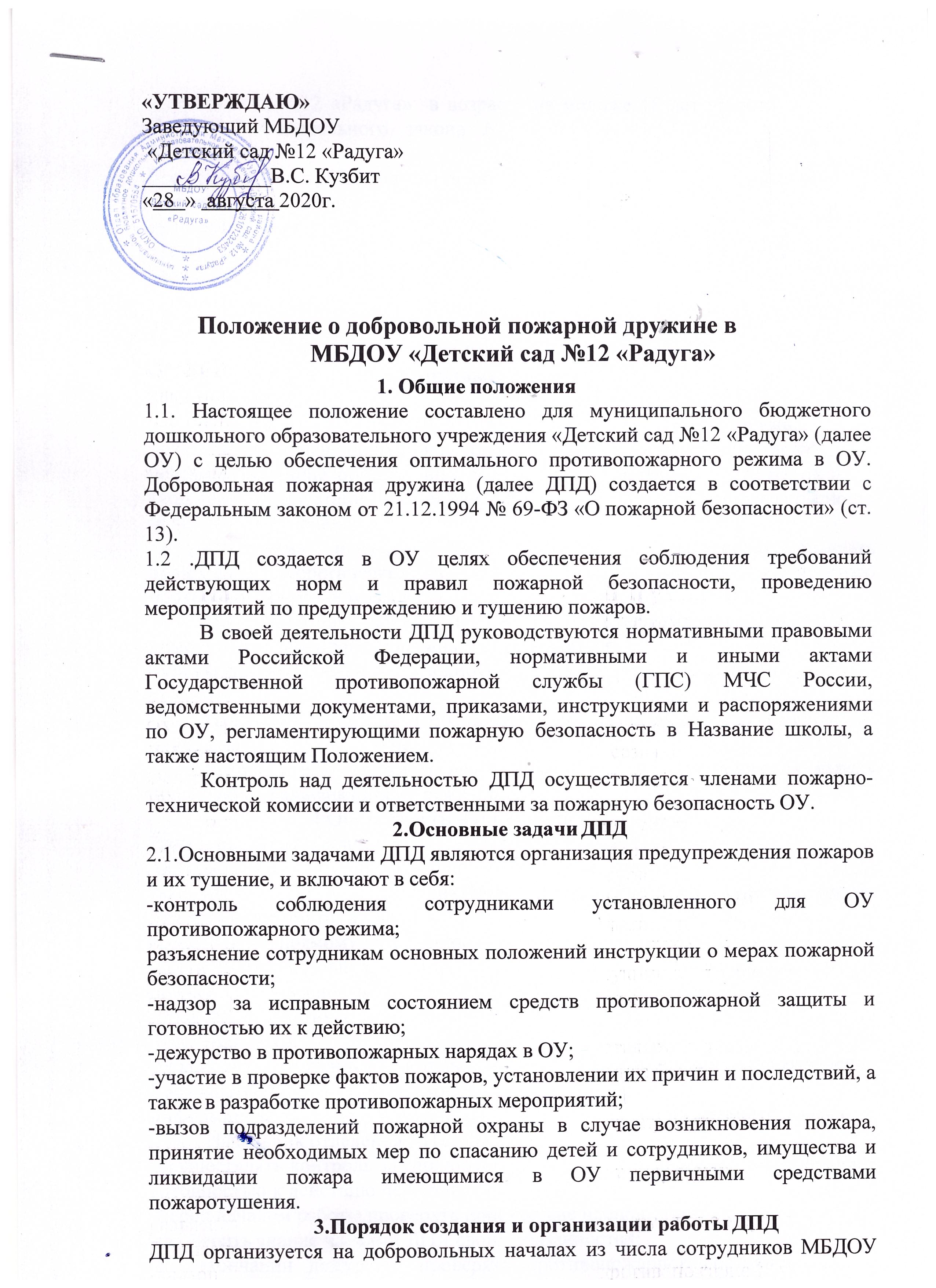  «Детский сад №12 «Радуга»  в возрасте не моложе 18 лет в соответствии со статьей 7 Федерального закона № 69-ФЗ от 21.12.1994 «О пожарной безопасности».Все вступившие в ДПД должны подать на имя руководителя ОУ письменноезаявление. Руководитель ОУ обязан организовать проведение предварительного медицинского осмотра подавших заявление на предмет отсутствия у них противопоказаний для работы в пожарной охране (медицинская справка по форме № 286). 3.3.Численный состав дружин устанавливается Руководителем ОУ. Зачисление в ДПД и последующие изменения состава дружин объявляются приказом руководителя ОУ.Каждый член ДПД должен быть пригоден к выполнению возложенных на него задач, иметь необходимые знания и навыки для осуществления обязанностей.Подготовка членов ДПД осуществляется начальником дружины ОУ. В ходе последующей подготовки члены ДПД должны изучить документы, регламентирующие организацию работы по предупреждению пожаров и их тушению, эксплуатации пожарной техники, а также пожарную опасность объектов ОУ и правила по охране труда.Программа последующей подготовки должна предусматривать проведение теоретических и практических занятий по обеспечению противопожарного режима в ОУ.При подготовке членов ДПД к работе в задымленных при пожаре помещениях тренировка должна осуществляться с использованием средств защиты органов дыхания ( изолирующих противогазов или противогазов на сжатом воздухе).Начальник дружины и его заместители назначаются, как правило, из числа административного персонала ОУ.Руководителю дружины необходимо проходить обучение на курсах повышения квалификации не реже одного раза в пять лет.4.Обязанности начальника и членов ДПДНачальник ДПД обязан:-осуществлять контроль за соблюдением противопожарного режима в ОУ, а также за готовностью к действию первичных средств пожаротушения, систем пожарной автоматики, водоснабжения и не допускать использования этих средств не по прямому назначению;-вести разъяснительную работу среди работающих и обучающихся о мерах пожарной безопасности;-проводить занятия с личным составом дружин и проверять боеготовность отделения ДПД;-руководить тушением пожаров в ОУ до прибытия подразделений Государственной противопожарной службы;информировать директора школы о нарушениях противопожарного режима.Начальник отделения ДПД обязан:-осуществлять контроль за соблюдением противопожарного режима в школе и готовностью к действию первичных средств пожаротушения;-перед началом работы проверять присутствие членов отделения ДПД;-проверить знание членами ДПД своих обязанностей;-по окончании дежурства проверять противопожарное состояние школы, принимать меры к устранению выявленных недостатков;-в случае возникновения пожара руководить его тушением до прибытия подразделений Государственной противопожарной службы;-знать порядок управления боевыми действиями на пожаре и применения имеющейся пожарной техники и оборудования, места размещения пожарных водоисточников ( водоемов, гидрантов, внутреннего противопожарного водопровода и пр.).Член дружины обязан: -знать, соблюдать и требовать от других соблюдения противопожарного режима в ОУ;-знать свои обязанности и принимать активное участие в тушении пожара;следить за готовностью к действию систем противопожарной защиты и первичных средств пожаротушения в ОУ;-выполнять возложенные на членов ДПД обязанности, распоряжения начальника-дружины, повышать свои пожарно - технические знания и навыки тушения пожаров.5.Права членов ДПДРуководитель ДПД и его заместитель имеют право:-требовать от работников ОУ устранения недостатков, нарушений противопожарного режима;-обращаться ко всем работникам, в том числе к директору ОУ, за оказанием помощи в наведении должного противопожарного состояния;-ходатайствовать о поощрении особо отличившихся членов ДПД.Члены ДПД имеют право:-требовать от работников выполнения правил пожарной безопасности, соблюдения установленного противопожарного режима во всех помещениях ОУ;-информировать руководителя ДПД о нарушении требований пожарной безопасности, предлагать мероприятия по их устранению.